The Leonard Tow Humanism in Medicine Awards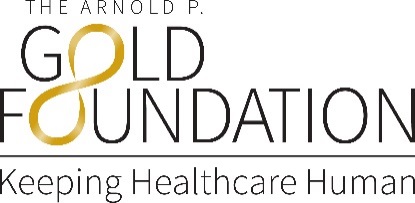 Presented by The Arnold P. Gold FoundationProcedures and CriteriaPurposeThe purpose of the Leonard Tow Humanism in Medicine Awards presented by The Arnold P.  (“the Foundation”) is to recognize the value of humanism in the delivery of care to patients and their families. Participating medical schools agree to abide by the following conditions related to the 2021 Leonard Tow Humanism in Medicine Awards program (Tow Award).AgreementThe Foundation, wishing to honor one graduating medical student and one faculty member for exemplifying outstanding humanism in medicine and scientific excellence, agrees to award each recipient a certificate suitable for framing and $500 payable to the awardee. (In the case of a tie, where more than one student or faculty member are selected to share the award, the participating medical school must clear the circumstances with the Foundation prior to announcement of the award.) The participating medical school agrees to: Present the award at the major awards ceremony or event for graduating seniors and faculty recognition (such as commencement, senior awards banquet, or faculty award ceremony)Print awardee names in the graduation program or other ceremony or awards program, as appropriate, citing the award as The Leonard Tow Humanism in Medicine Awards presented by The Arnold P. Gold Foundation; Announce The Leonard Tow Humanism in Medicine Awards presented by The Arnold P.  on campus (i.e., via e-mail, promotional materials, social media, etc.), publicize them in school publications and, if possible, local media; andSubmit printed programs and any publicity received for this award to Gwen Tundermann (gtundermann@gold-foundation.org) as part of the final report.Selection - see Criteria on p. 2The participating medical school agrees to engage in a fair and impartial process for the nomination and selection of two recipients - one medical school faculty member, MD or DO, and one graduating senior. If a selection committee is used, the Foundation encourages the participation of past recipients.The student award is specifically targeted to a graduating fourth-year medical student. Tow faculty and student awardees automatically become members of the national Gold Humanism Honor Society.Previous Tow faculty awardees become eligible for selection 5 years after previous award.House staff and residents are not eligible for the award.Posthumous awards are not permitted.Self-nomination is not permitted.Interim report and requirementsThe participating medical school agrees to complete the interim report form available at www.gold-foundation.org/programs/leonard-tow-humanism-in-medicine-award and submit it electronically to the Foundation by March 15, 2021. If an extension to this deadline is necessary, contact Gwen Tundermann at gtundermann@gold-foundation.org. Please note the following:Print or save the form information to your computer’s hard drive as there is no save feature on the form.  Awardee profiles, comprised of a brief biosketch of each awardee including the awardee’s humanistic qualifications and a headshot photo need to be submitted with the interim report. If you do not have the biosketch and headshot at the time of submission they both need to be submitted within 30 days to the attention of Gwen Tundermann. Please note that CVs or MSPE letters are not accepted.Upon receipt and approval of the interim report and awardee profiles, the Foundation will prepare and mail the award packet including checks and certificates. Please note: Checks are made out directly to the awardees. To request an exception and have the check made out to your institution and distributed to your awardees on our behalf, please contact us at gtundermann@gold-foundation.org. The certificates need to be signed by the appropriate dean or institutional signatory before being presented to the recipients.Final reportThe participating medical school agrees to complete the final report form available at www.gold-foundation.org and submit it electronically to the Foundation no later than thirty (30) days following the presentation of awards. Attach copies of electronic materials and mail all other printed materials, photographs, newspaper articles, programs, etc.: The Arnold P. Gold Foundation, 619 Palisade Ave., Englewood Cliffs, NJ 07632Criteria   	We suggest that you consider the following criteria for identifying awardees, specifically using the I.E. C.A.R.E.S. (integrity, excellence, collaboration and compassion, altruism, respect and resilience, empathy, and service) framework:Graduating Medical Student  consistently demonstrates compassion and empathy in the delivery of care to patients illustrates professional and ethical behavior by example  shows respect for the viewpoint of others, even when it differs from their own demonstrates cultural sensitivity in working with patients and family members of diverse backgrounds demonstrates and models the values of diversity, equity and inclusion in their daily work and life displays effective communication and listening skills—good rapport with patients understands patients’ need for interpretation of complex medical diagnosis and treatment and makes an effort to assure patient comprehension—shows respect for the patients’ viewpoint helps to articulate the patients’ concerns to attending physicians and others sensitive to the patients’ psychological well-being cooperative, respectful and easy to work with - engenders trust and confidence  willing to help others and, when necessary, willing to seek help from others displays concern for the general welfare of the community and engages in volunteer activities  seeks and accepts constructive feedback, using it to improve performance committed to reflection and objective self-evaluation of his/her skills displays competence in scientific endeavorsMedical School Faculty Member (MD or DO) consistently demonstrates compassion and empathy in the delivery of care to patients serves as a role model—illustrates professional behavior by example  approachable and accessible to students  welcomes opportunities for teaching and one-on-one mentorships with students exhibits enthusiasm and skill in professional and personal interactions with students shows respect for the viewpoint of others, even when it differs from their own  demonstrates cultural sensitivity in working with patients and family members of diverse backgrounds demonstrates and models the values of diversity, equity and inclusion in their daily work and life displays effective communication and listening skills understands patients’ need for interpretation of complex medical diagnoses and treatments and makes an effort to ensure patient comprehension—shows respect for the patient’s viewpoint sensitive to the patients’ psychological well-being effectively identifies emotional concerns of patients and family members  cooperative, respectful and easy to work with - engenders trust and confidence  adheres to professional and ethical standards committed to reflection and objective self-evaluation of his/her skills displays competence in scientific endeavors